                                           Objem a hmotnosť                           3.DMeno a priezvisko: ................................. Každá látka zaberá objem – určitú časť priestoru. Každá vec má svoju hmotnosť.Objem a hmotnosť predmetov môžeme merať a porovnávať.1. Vyfarbi sud s najväčším (modrou farbou) objemom a sud s najmenším (zelenou farbou) objemom.2. Odhadni, čo z dvojice má väčšiu hmotnosť. Správny obrázok označ.3. Označ obrázky výrobkov, ktoré mávajú na obale vyznačený objem.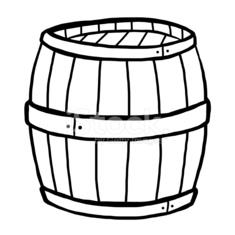 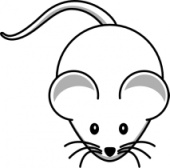 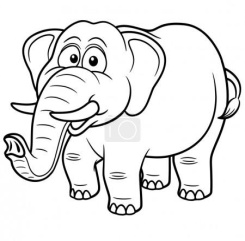 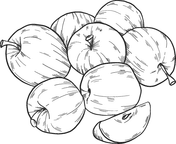 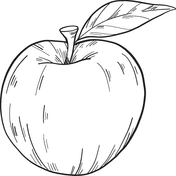 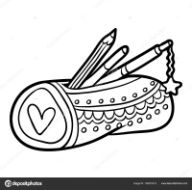 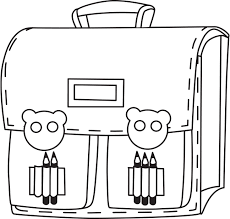 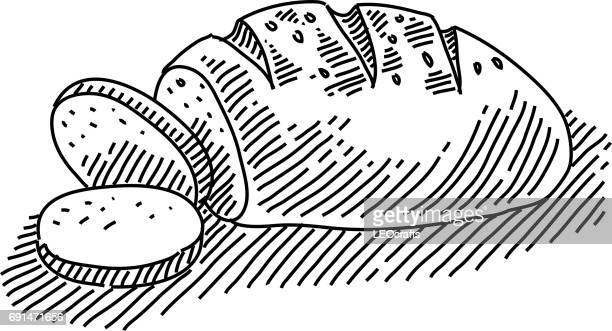 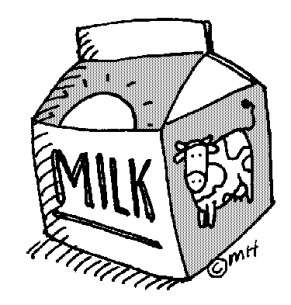 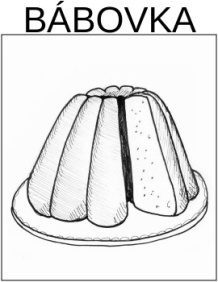 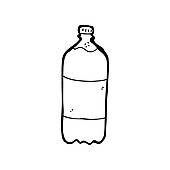 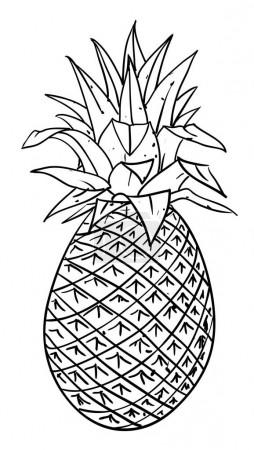 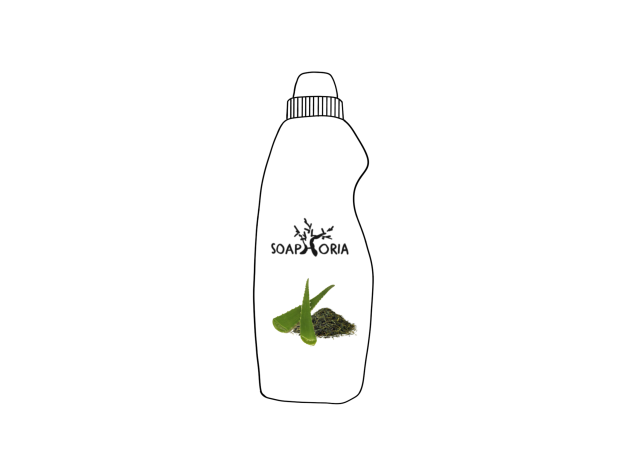 